Relationships for Wellbeing and Learning 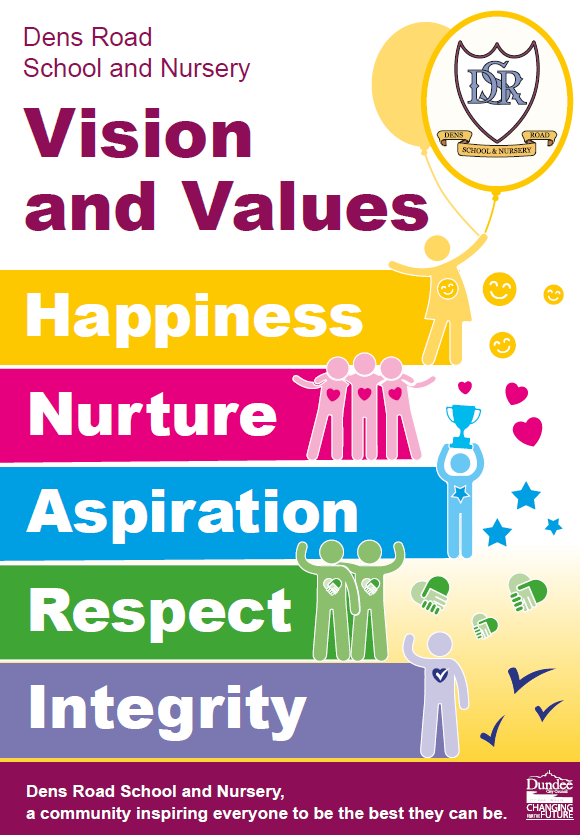 Our Approaches – Universal and Targeted Support, Consistencies and Relentless Routines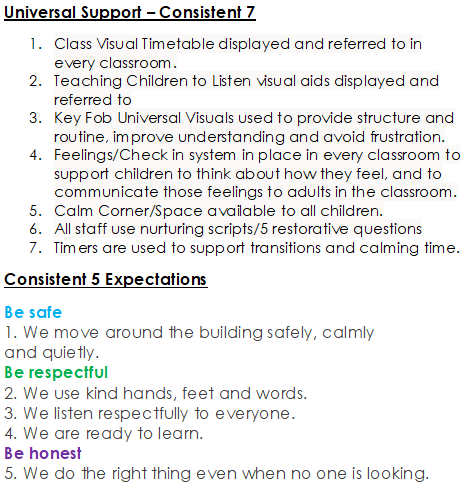 Our Approaches – Recognition and Supporting Learners‘Children need people, not punishment. It is time we gave them what they need to succeed, not simply what we feel they deserve. Exclusion and heavy sanctions rarely meet the needs of the child.’           Paul DixRecognitionSupporting LearnersSteps and ActionNurturing ScriptsFIVE Restorative Questions Star of the Week – awarded fortnightly at assembly to recognise achievements and successes across the curriculum. Hot Chocolate Fridays – class teachers nominate children fortnightly who consistently go “Over and Above” in line with our school values.​Positive note home – any member of staff can give this recognition. Recognition Boards – used in class to recognise children meeting a social or learning target.House Points​ – house system is promoted at assemblies and in class. Any member of staff can award house points in recognition of children following our aims (We are safe, respectful and honest). Positive phone call home - SLT​ to contact home to recognise and share success with parents/carers.Seesaw – teachers and the SLT share children’s successes and achievements through Seesaw.  Reminder of Expectations and /or Redirectiongentle encouragement a reminder of the expectations - we are ready, respectful and honestPrivate ReminderA reminder of the expectations delivered privately - we are ready, respectful and honest.Final Opportunity30 second script to be used‘I’ve noticed that…’  link to being safe, respectful, honest.‘I need you to – give 2 options and explain what they need to do.‘Remember when…’ note a time of success.Close, ‘I know you can do this’.Walk away – ‘thank you’Time Out / Positive RedirectionGive the child a chance to regulate away from others.  At this point the child may require a change of environment to regulate.This can take place in the classroom calm corner, buddy classroom, HT/DHT/SFDW Office or an agreed room. In the playground, time out will involve buddying with a member of support staff or taking time out on a bench. Script to be used: I need you to…. Go to a calm space/take a deep breath/have some thinking timePhone call to parent/carerSLT to contact parent/carer where appropriate. Repair/FixA restorative conversation should take place at an appropriate time e.g. before the next lesson and when the child is calm enough to engage.Connecting and DefusingOffer choice: Instead of, ‘It’s time to read your book.’ Try, ‘Which of these books would you like to read?’Limit use of non-negotiable words: ‘Is it alright with you if…’ ‘How do you feel about…’‘What do you feel ready for?’Share responsibility:‘us’ ‘we’ ‘let’s’ ‘together’Running CommentariesDescribe and say ‘what you see’ with regards to a child’s emotions.‘You look happy today, you have a big smile on your face.’I’m wondering if you feel sad today. You’ve been very quiet.‘You are really angry about… try something from the calm kit to help you feel better.’I can see that you aren’t ready, what do you need to be ready? Language of belonging‘You are a valued member of the Dens Road Family.’‘You’re a Dens Road Learner.’‘You belong and are an important member of our classroom.’‘I’ll be thinking about you and keeping you in mind.’‘You are important to me.’What happened?What were you thinking or feeling at the time?Who is involved/been affected?How will we fix it or what should we do to put things right?How can we do things differently in the future?